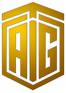 ABU-GHAZALEH INTELLECTUAL PROPERTY (AGIP)ABU-GHAZALEH INTELLECTUAL PROPERTY (AGIP)ABU-GHAZALEH INTELLECTUAL PROPERTY (AGIP)Application FormApplication FormApplication FormDate:Domain name(s)Domain name(s)Domain name(s)Registrant Contact Registrant Contact First Name:Last Name:Organization Name:Address: Postal Code:City:State:CountryTel:Fax:Email:Administrative Contact  (In some countries AGIP will be the Admin and in others the client, please fill in)Administrative Contact  (In some countries AGIP will be the Admin and in others the client, please fill in)First Name:Last Name:Organization:Address: Postal Code:City: State:Country:Tel: Fax: Email: Technical ContactTechnical ContactOrganization: First Name:Last Name:Address: Postal Code:City:States:CountryTel:Fax:Email:Billing Contact (for our records)Billing Contact (for our records)First Name:Last Name:Organization:Address: Postal Code:City:State:CountryTel:Fax:Email:Primary name server:IP address:Secondary name server:IP address:  